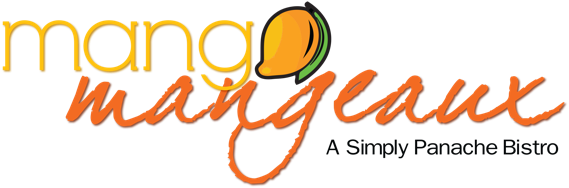 MANGO MANGEAUX CATERINGLES MENUSImpress your guests with flavors of FRENCH, CREOLE, NEOSOUL cuisine from Mango Mangeaux. This deliceux menu includes everything from our very popular Choose Hampton Crabcake to our perfectly grilled Salmon Lafayette. Add on some of our famous Celebrations “Appetizers” and our delectable Desserts.*All items based on a 20 minimumBREAKFASTCrispy Bacon 4 per guestFreshly Scrambled Eggs 4 per guestGeaux Grits 4 per guestFrench Toast Bites  4 per guestPanache Skillet Potatoes 4 per guestADD ON’s QUICHE FLORENTINE 48 whole pieEggs, cheese, mushrooms, spices, herbs, spinach baked in a flaky crust.MARTINI GRIT BAR 12 per guestShrimp Creole, Bourbon Mushrooms, Shredded Cheddar, Crumbled Bacon, Sour Cream, Green OnionsOMELETTE BAR  12 per guestOmelets made to orderCROISSANT TRAY 6 per guestFresh baked flaky croissants with ‘Mango Mango’ Butter MANGOLICIOUS FRUIT TRAY  6 per guestAssorted fruit with Mango Fruit Dip _________________________________________________________________________________PLATED IN HOUSE BREAKFASTTwo Courses 18 per guest*This menu selection includes Juice, Coffee, or TeaCOURSE ONE (select one per guest)Side of Fruit CroissantCOURSE TWO (Guests will select one)‘MANGO MANGO’ FRENCH TOASTFour thick slices of Texas Toast dipped in French toast batter, coated with cinnamon & sugar. Topped with ‘Mango Mango’ Fruit DipQUICHE FLORENTINE Eggs, cheese, mushrooms, spices, herbs, spinach baked in a flaky crust. Served with a side of fruitCHESAPEAKE BENEDICTTwo Poached eggs, Two Fried Green Tomato, Lump Crab, and a Cajun hollandaise sauce. Topped on a buttery biscuit and serves with a side of fruitMRS B’S FISH & GRITSFried fish and grits with a sliced tomato, egg and a slice of Texas ToastPLATED IN HOUSE LUNCHTwo Courses 18 per guestThree Courses 24 per guest*This menu selection includes Iced Tea COURSE ONESoup Du JourFarmers Market SaladMixed Greens, red onions, tomatoes, shredded carrots, cucumbers, eggs, and shredded cheddarCOURSE TWOSelect One to Three of the following (Guests will select one)PASTA MANGEAUX with FRENCH BREAD **Linguine tossed with Andouille, crawfish, crimini mushrooms in a marinara cream sauce with jumbo grilled Cajun shrimp. CHOOSE HAMPTON CRABCAKE**Crab cake sandwich with our house made remoulade served with mixed greens and ‘Mango Mango’ vinaigretteQUICHE FLORENTINEEggs, cheese, mushrooms, spices, herbs, spinach baked in a flaky crust. Served with a side of fruitCAJUN COBB with MANGO DIJON VINAIGRETTECajun bronzed Shrimp over a romaine wedge, with applewood bacon, bleu cheese, sliced avocado, chopped eggs, tomato and a tasty drizzle of ‘Mango Mango’ Balsamic Vinaigrette. COURSE THREESelect one of our delectable desserts**These entrees can be served on a buffet for 13-15 per guestMANGO MANGEAUX CATERINGLES MENUSImpress your guests with flavors of FRENCH, CREOLE, NEOSOUL cuisine from Mango Mangeaux. This deliceux menu includes everything from our very popular Choose Hampton Crab Cake to our perfectly grilled Salmon Lafayette. Add on some of our famous Celebrations “Appetizers” and our delectable Desserts.*All items based on a 20 minimumCELEBRATIONS “APPETIZERS “ To compliment your menu selections, add some Mangeaux-licious Celebrations “Appetizers”(Pass Through or Chafing Dish)SHRIMP AND CRAWFISH FONDEAUX 6 per guestZesty gouda cheese baked custard of shrimp, crawfish and creole seasonings. Served with fried pita chips FRENCHED CHICKEN DRUMETTES 6 per guest These chicken wings are uniquely “Frenched” for easier handling. The perfect chicken appetizer for any event.ANDOUILLE POPPERS 5 per guestAndouille sausage, seasoned onions & peppers, mixed with a creamy blend of ricotta and parmesan cheese; rolled and fried golden brown served with our house made creole remoulade dipping sauce. GUMBO 6 per guestSeafood, Chicken and SausagePETITE CHOOSE HAMPTON CRABCAKES 6 per guestCrab cakes topped with our house made remoulade NEOSOUL EGGROLLS 5 per guestCollards, cheddar, black eye peas, onions stuffed in an eggrollCAPRESE SKEWERS 5 per guestSpinach, mozzarella, tomatoes on a prism skewer with Mango Balsamic Vinaigrette______________________________________________________________________________CELEBRATIONS “APPETIZERS “CONT’DLOBSTER MAC & CHEESE 6 per guestSucculent lobster meat in a six-cheese creamy mac and cheese sauce. CREAMY COLLARD GREEN DIP 5 per guest Creamy collard green dip served with fried pita chips. PLATED IN HOUSE DINNER Three Courses 38*This menu selection includes French Bread and Iced TeaCOURSE ONESoup Du JourChicken, Sausage Shrimp GumboFarmers Market SaladMixed Greens, red onions, tomatoes, shredded carrots, cucumbers, eggs, and shredded cheddarCOURSE TWOSelect One to Three of the followingSALMON LAFAYETTE**Grilled Salmon topped with an Étouffée tomato cream sauce, onions and bell peppers, whipped potatoes and freshly sautéed green beans GRILLED CHICKEN**Jambalaya (rice, Andouille sausage, tomato and peppers) stuffed chicken served with grilled asparagus and topped with sun dried tomato vinaigrette. MAGNOLIA SHRIMP & GRITS**Pan seared shrimp sautéed with Virginia ham in a lemon butter sauce. Served over smoked gouda grits & crispy green onions. LOW COUNTRY LINGUINELinguine tossed with Andouille, crawfish, shrimp, julienned collard greens, crimini mushrooms, sun dried tomatoes in a sherry mustard cream sauce. CHOOSE HAMPTON CRABCAKE**Two Choose Hampton Crab Cakes with a lemon butter sauce, whipped potatoes and freshly sautéed green beans. Our ode to our City’s favorite seafood. We choose Hampton, you should too! COURSE THREESelect one of our delectable desserts **These entrees can be served on a buffet for 17-30 per guestGRAZE, TRAYS & ICE Grazing Glass15 per guestOur grazing glass is perfect for events. A gorgeous spread of seasonal fruit and berries, served amongst fine cheeses, cured meats and gourmet dips. Beautifully presented on glass, which creates the wow factor for your event.Croissant Tray 5 per guestFresh baked flaky croissants with ‘Mango Mango’ Butter Mangolicious Fruit Tray 5 per guestAssorted fruit with Mango Fruit Dip French Cheese Tray 6 per guestAssorted cheeses with ‘Mango Mango’ Mango PreservesChilled Seafood on Ice 8 per guestShrimp, Crab Claws, Oysters on the Half Shell with lemon wedges with Mango Cocktail sauces (Chesapeake Bay, Soy Ginger and Curry Coconut)BEVERAGESJuice, Coffee, Tea 3 per guestMango Lemonade, Mango Tea, Panache Punch 12 per gallonMIMOSA BAR10 per guestMake your own champagne mimosa with fresh juice (cranberry, orange, pineapple) or Mango Lemonade and top with a variety of fruit toppings______________________________________________________________________________